앱앱 메뉴에서 로그프레소 스토어에서 내려받은 앱을 설치할 수 있습니다. 버전 3.x에서 로그를 수집해 대시보드를 구성하려면 위젯, 대시보드, 로그 스키마, 파서, 수집 모델, 실시간 및 배치 시나리오, 데이터셋, 네트워크 대역, 포트 그룹, 패턴 그룹 등을 일일이 구성해야 했습니다. 버전 4.0에서는 앱을 설치하는 것으로 대부분의 작업이 끝납니다.관리자를 포함한 모든 사용자는 자신에게 주어진 권한 범위 내에서 앱을 사용할 수 있습니다.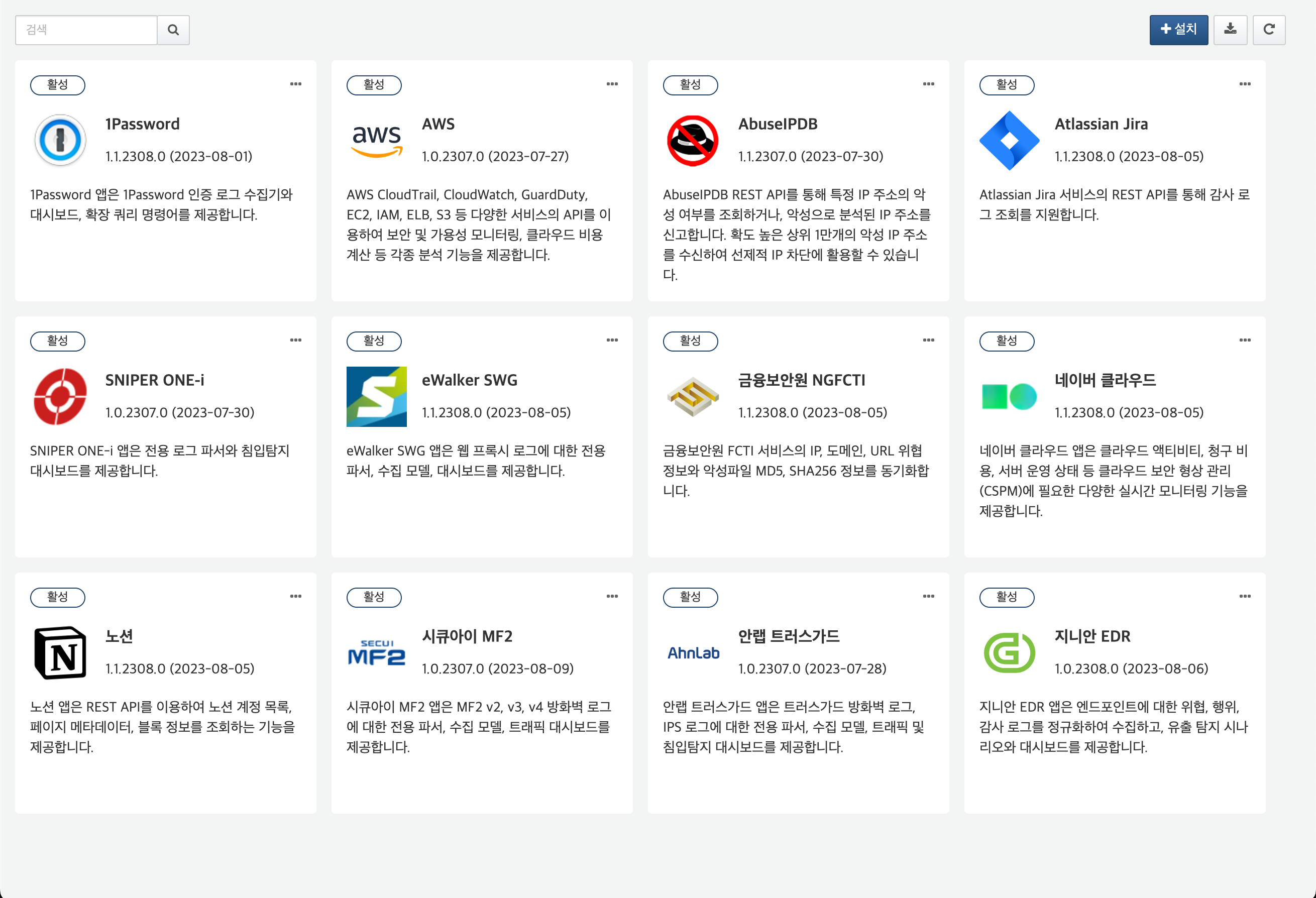 